Name _________________________________                       November 13, 2014Today’s Objective:Today’s Objective:Vocabulary:Ways to express slope:Different types of slope:Finding slope from a graph:Finding slope from a set of ordered pairs:Slope:positive                                                      2) negativeSLOPE MAN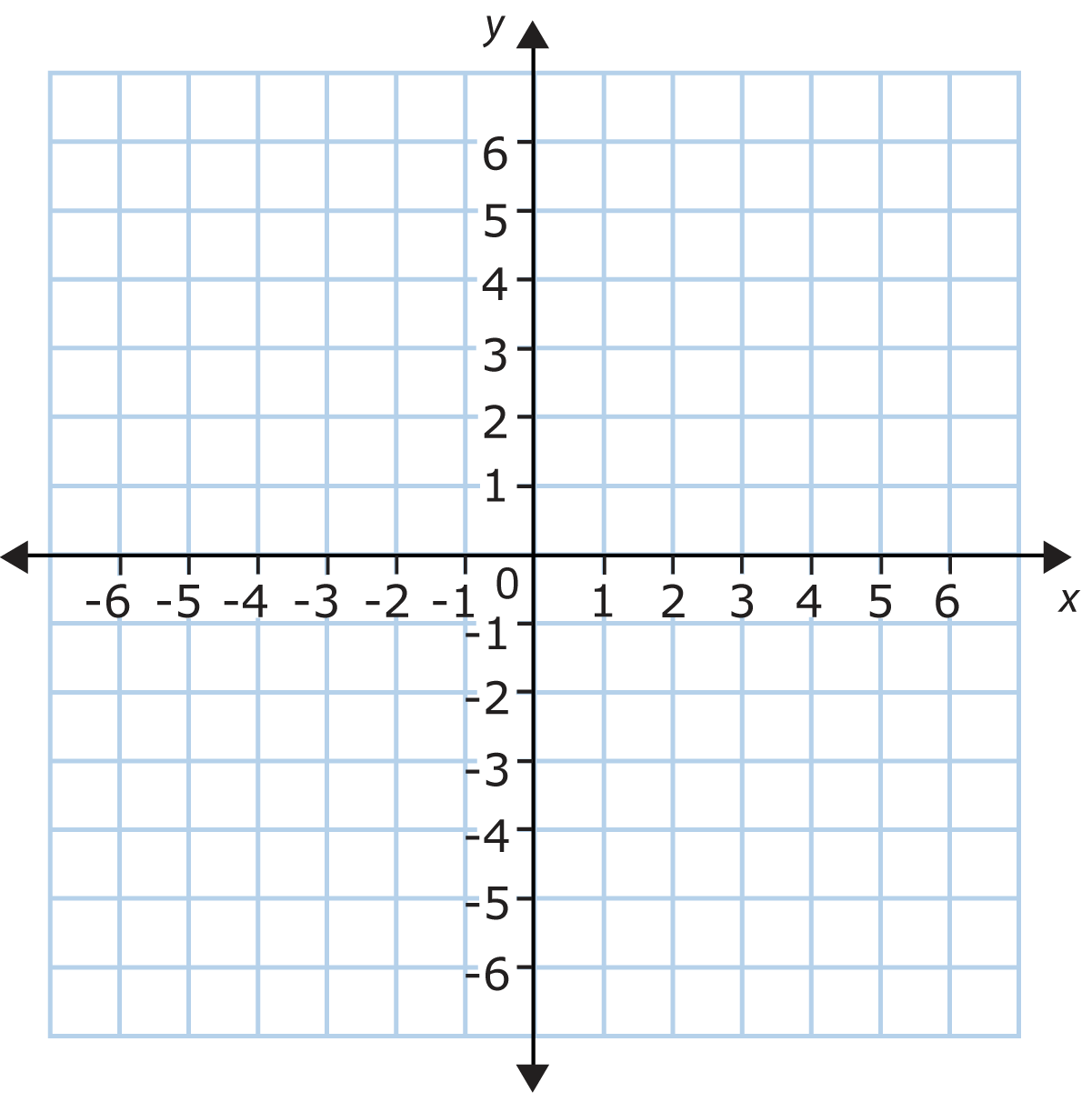  ( -2, -2 )     ( 4,  1 )